Поздравляем юбиляров августа 2022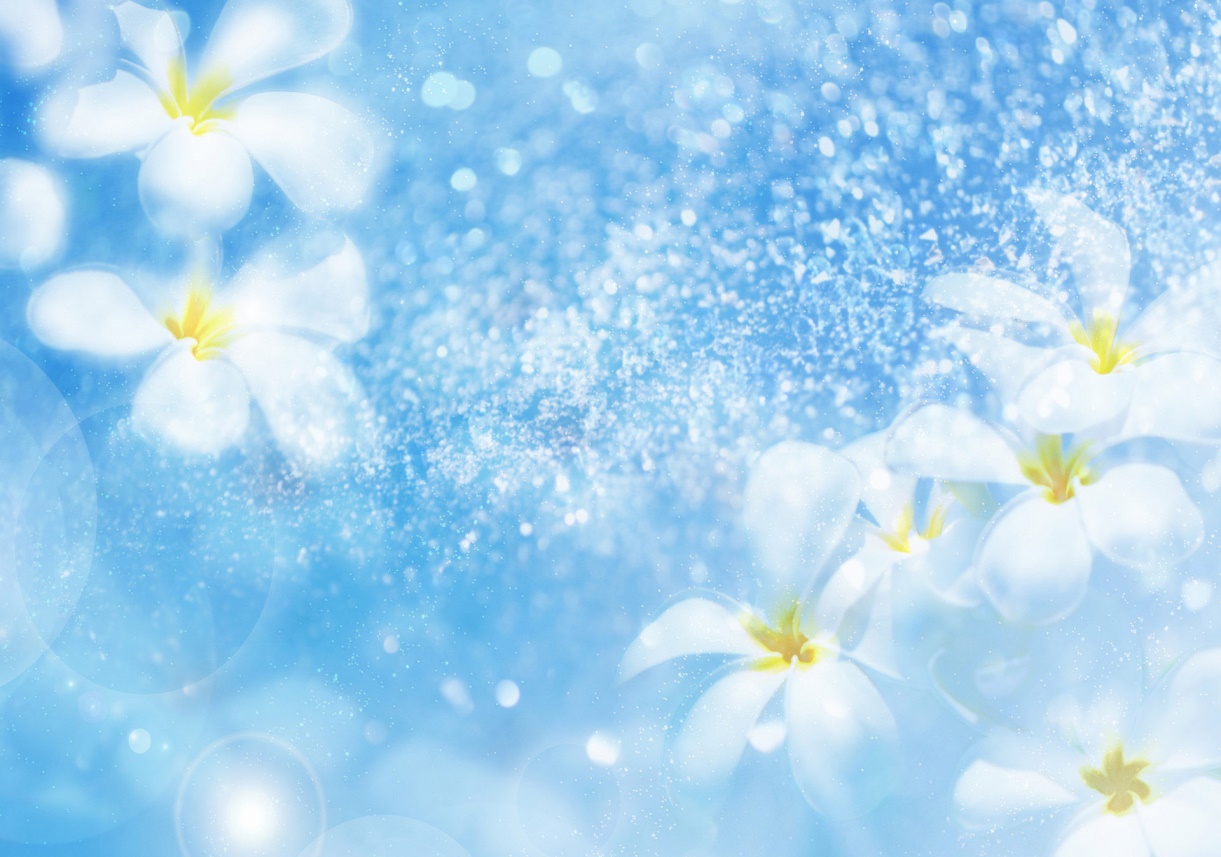 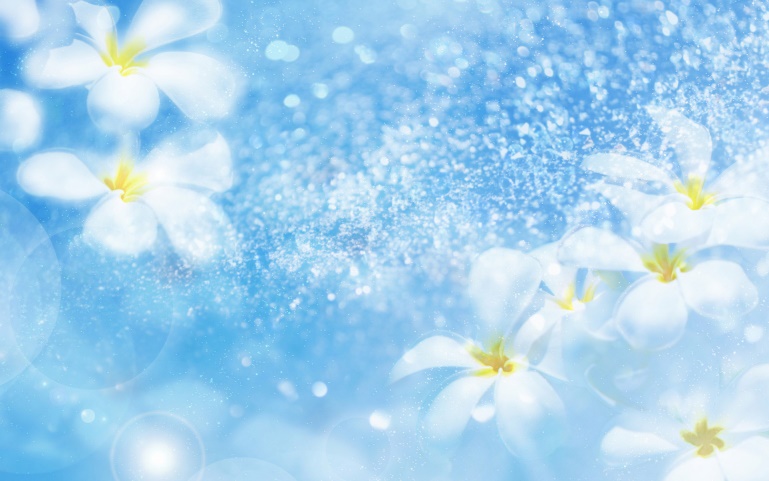 муниципального округа Северный70 летАЛЕКСЕЕВА ТАТЬЯНА НИКОЛАЕВНААРТЕМЬЕВА АЛЕВТИНА МИХАЙЛОВНАБАГНИЙ НИКОЛАЙ ВАСИЛЬЕВИЧГАРАЙ ВАЛЕНТИНА МИХАЙЛОВНАГЛАЗУНОВА ТАТЬЯНА АЛЕКСАНДРОВНАГРАБИЩЕВА НАТАЛЬЯ ДМИТРИЕВНАГРИШКЕВИЧ ЛАРИСА НИКОЛАЕВНАЖЕЛТОВ АЛЕКСАНДР МИХАЙЛОВИЧЖИРНОВА ТАТЬЯНА ВАСИЛЬЕВНАЗЫКОВА НИНА ФЁДОРОВНАИОНОВА ИРИНА ВЛАДИМИРОВНАКИРИЛЛОВА ЛЮБОВЬ НИКОЛАЕВНАКУЗИНА НАТАЛИЯ АНАТОЛЬЕВНАКУЗНЕЦОВА ЛЮДМИЛА ФЕДОРОВНАЛЫНОВ НИКОЛАЙ ВАСИЛЬЕВИЧМУРАВЬЕВ СЕРГЕЙ ФЕДОРОВИЧНАЗАРЕНКО СВЕТЛАНА БОРИСОВНАНЕТЯГА ГАЛИНА ВИКТОРОВНАПЕТРОВА ГАЛИНА ИВАНОВНАПЛЕТНЕВА ЛАРИСА НИКОЛАЕВНАПОЛЕЖАЕВА ВЕРА ИВАНОВНАПОЛЫНСКАЯ НАДЕЖДА ПАВЛОВНАРАСИМОВИЧ ТАТЬЯНА КОНСТАНТИНОВНАРОДИЧЕВА ИРИНА ВИКТОРОВНАСААСТАМОЙНЕН АНУДА МУЗАФАРОВНАСАЛТЫКОВА НАТАЛИЯ АНДРИАНОВНАСИТАЛО ВИКТОР АЛЕКСАНДРОВИЧСМОРОДОВ ГЕННАДИЙ НИКОЛАЕВИЧСОРОЦКИНА ГАЛИНА ИРМОВНАТИТОВА ЛИЛИЯ НИКОЛАЕВНАФОКИНА ЛЮДМИЛА ИВАНОВНАХОЩЕНКО ТАТЬЯНА АЛЕКСЕЕВНАЮДОВИН БОРИС ИСААКОВИЧ75 летАБРАМОВА НАТАЛЬЯ БРОНИСЛАВОВНААСТАХОВА ТАТЬЯНА МИХАЙЛОВНАБАЕВ СЕРГЕЙ АНДРЕЕВИЧБАЛАШОВ АЛЕКСАНДР СТЕПАНОВИЧБЕРЕЗА ЕВГЕНИЯ МИХАЙЛОВНАБОГДАНОВА НАДЕЖДА ВИКТОРОВНАГЕЛЕЗДИНОВА ВАЛЕНТИНА ЛЕОНИДОВНАГРИНЮК СЕРГЕЙ БОРИСОВИЧГУСЕВА СВЕТЛАНА МИХАЙЛОВНАДОЖДЕВ ЮРИЙ ГЕОРГИЕВИЧЕФРЕМЕНКО ЛЮДМИЛА ПЕТРОВНАИВАНОВА ИРИНА АЛЕКСАНДРОВНАКАЙГАРОДОВА ВАЛЕНТИНА ДМИТРИЕВНАКАЛИНИНА ЛЮДМИЛА АРКАДЬЕВНАКАРНАУХ БОРИС ВЕНЕДИКТОВИЧКИРИЛЛОВА ВАЛЕНТИНА ДМИТРИЕВНАКИЧИГИНА НИНА ИВАНОВНАМАТВЕЕВА ВАЛЕНТИНА ИВАНОВНАМИГУНОВА ЕЛЕНА АЛЕКСАНДРОВНАМОХОВА ЛЮДМИЛА НИКОЛАЕВНАМУРАТОВА САИДА ХАМЗИЕВНАОТАРАШВИЛИ ЛЮДМИЛА ИВАНОВНАПАВЛОВ ВЛАДИМИР АНАТОЛИЕВИЧПОЯСОВА ЛЮДМИЛА ВАСИЛЬЕВНАПРУНОВА НАТАЛИЯ НИКОЛАЕВНАПУЗИКОВ ВЛАДИМИР ВАСИЛЬЕВИЧРУДАКОВА ГАЛИНА НИКОЛАЕВНАРЫЖОВА ИРАИДА АНДРЕЕВНАСАВЕЛЬЕВА ВЕРА НИКОЛАЕВНАСАФРОНЕНКО ВАЛЕНТИНА МИХАЙЛОВНАСЕМАШКО ВЛАДИМИР ИВАНОВИЧСЕНКЕВИЧ ЛЮДМИЛА НИКОЛАЕВНАСОТНИКОВА НАДЕЖДА МИХАЙЛОВНАСПИРИДОНОВА ИРИНА ГРИГОРЬЕВНАСУХОМЛИНОВА НИНА АНАНЬЕВНАТАРАСОВА НИНА ФИЛАРЕТОВНАТАРАШКЕВИЧ АНАТОЛИЙ АРТЕМЬЕВИЧТЕРЯЕВА ГАЛИНА НИКОЛАЕВНАУГЛОВА ОЛЬГА ИВАНОВНАФАЯНС ЗИНАИДА ИВАНОВНАФЕДОРОВ ВАЛЕРИЙ НИКОЛАЕВИЧЧУЕНКОВА СВЕТЛАНА СЕРГЕЕВНАШЕВЧЕНКО МАРИЯ ЗЕНЯТОВНАЩЕРБАТЫХ ВИКТОР ФЕДОРОВИЧЯКОВЛЕВА ТАТЬЯНА ЕВГЕНЬЕВНА80 летАГРАНАТ ЛИЛИЯ ЛЕОНИДОВНАБЫЧКОВА МАРИЯ ИВАНОВНАГУЗИН ДМИТРИЙ ВИКТОРОВИЧЗЕМЦЕВА ЛАРИСА ФЕДОРОВНАИВАНОВА АЛЛА ЕВГЕНЬЕВНАКАТЮШЕНКО НИНА ФЕДОРОВНАКУЛАКОВА НАТАЛИЯ НИКОЛАЕВНАКУЛЬЧИЦКАЯ АННА ДАНИЛОВНАЛЕШЕВА АЛЛА НИКОЛАЕВНАОРЛОВ АЛЕКСАНДР НИКОЛАЕВИЧСМИРНОВА АЛЕФТИНА ИВАНОВНАСОКОЛОВА НАТАЛЬЯ ВАСИЛЬЕВНА85 летАГАРКОВ ЛЕОНИД МИХАЙЛОВИЧБАЖАНОВА НИНА ПЕТРОВНАБАРАНОВ БОРИС АЛЕКСЕЕВИЧВАСИЛЬЕВА АНТОНИНА МОИСЕЕВНАГАСИЛИН ПЕТР ИВАНОВИЧГОЛЕВА АЛЛА НИКОЛАЕВНАЕРМИШКИНА ЛЮДМИЛА ИЛЬИНИЧНАЖИЛОВА НЕЛЛИ ЗАХАРОВНАМАЛОЗЕМОВА МАРИЯ ПЕТРОВНАМОРОЗОВ АЛЕКСАНДР АЛЕКСАНДРОВИЧМУРАТОВА МАРЬЯМ САБИРОВНАНИКИФОРОВА ТАМАРА ВИКТОРОВНАНОВИКОВ ИВАН АЛЕКСАНДРОВИЧНЫРНОВА ЛЮДМИЛА КОНСТАНТИНОВНАРОЗОВА ВАЛЕНТИНА ИВАНОВНАСАПЕТИНА НИНА ПАВЛОВНАСВИЯЖЕНИНОВА ТАТЬЯНА ИВАНОВНАСЕНЧИХИНА ЕЛИЗАВЕТА СЕРГЕЕВНАСОКОЛОВА МАРИЯ СЕРГЕЕВНАСТАРОБИНА МАЛЬВИНА ГРИГОРЬЕВНАТИМЕШОВ АЛЕКСАНДР НИКОЛАЕВИЧТИМОФЕЕВА НАДЕЖДА ИВАНОВНАТИТОВА ЗОЯ ВАСИЛЬЕВНАТИХОМИРОВ БОРИС НИКОЛАЕВИЧТУЗ НАДЕЖДА АЛЕКСЕЕВНАФРОЛОВА ЛЮБОВЬ ИВАНОВНАШАГАЛОВА МАРГАРИТА ИВАНОВНАШИТИКОВА НИНА ФЕДОРОВНА90 лет МИЛЛЕР НИНА ЮДОВНАПЕРФИЛЬЕВА КЛАВДИЯ ВАСИЛЬЕВНАСОКОЛОВА АЛЕКСАНДРА ФЕДОРОВНАСТУПИНА ЛИЛЯ ИВАНОВНАХОРЕВА ЗИНАИДА АЛЕКСАНДРОВНАЦВЕТКОВА ВЕРА ИВАНОВНАШАБУНИНА ОЛЬГА ПАВЛОВНА95 летАНДРЕЕВА АНТОНИНА МИХАЙЛОВНАБЕЛЯНИН ВИКТОР КОНСТАНТИНОВИЧКУУСК АЛЕВТИНА НИКОЛАЕВНАСУХАРЕВА ЕКАТЕРИНА ФЕДОРОВНА101 годШАРКОВА МАРИЯ ИОСИФОВНА